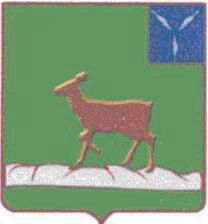 АДМИНИСТРАЦИЯИВАНТЕЕВСКОГО МУНИЦИПАЛЬНОГО РАЙОНАСАРАТОВСКОЙ ОБЛАСТИП О С Т А Н О В Л Е Н И Е              	О т  30.11.2017. № 658                                                                            с. ИвантеевкаО внесение изменений в постановлениеадминистрации Ивантеевского муниципального района от 06.11.2014. № 853"Об утверждении муниципальной программыПротиводействие экстремизму и профилактика терроризма
на территории  Ивантеевского муниципального района на 2015-2020 годы"На основании Устава Ивантеевского муниципального района Саратовской области, Постановления от 6 июля 2015 г. № Об организации и выполнении мероприятий по построению, внедрению и эксплуатации аппаратно-программного комплекса «Безопасный город» на территории Ивантеевского муниципального района, в целях реализации постановления Правительства Саратовской области от 20 ноября 2013 года № 646-П «О государственной программе Саратовской области «Профилактика правонарушений и терроризма, противодействие незаконному обороту наркотических средств до 2016 года», руководствуясь ст.179 Бюджетного Кодекса Российской Федерации, администрация Ивантеевского муниципального района  ПОСТАНОВЛЯЕТ:1. Внести изменения в Постановление администрации Ивантеевского муниципального района от 06.11.2014. № 853                                                                            «Об утверждении муниципальной программы "Противодействие экстремизму и профилактика терроризма на территории Ивантеевского муниципального района на 2015-2020 годы"(с учётом изменений от 23.12.2015г № 590; от12. 04.2017 г. № 182, от  20.04.2017 г. № 195; 22.05.2017 № 250  ):   27.07.2017. № 377, 30.11.2017. № 570                                                                            1.1. В Приложении №1 пункт  «Источники финансирования» изложить в новой редакции: « Всего по Программе: 195тыс. руб., 2015 - 80 тыс. руб., 2016 – _5 тыс. руб., 2017 -  95 тыс. руб., 2018 - 5 тыс. руб., 2019 -5 тыс. руб., 2020 -  5 тыс. руб.»1.2. Приложения № 2,3 изложить в новой редакции согласно приложениям № 1,2. Глава Ивантеевского муниципального района  							В.В. БасовПриложение N 1
к муниципальной программе ""Противодействие экстремизму и профилактика терроризма на территории  Ивантеевского муниципального района на 2015-2020 годы"30.11.2017. № 658                                                                            Комплексная муниципальная программа
"Противодействие экстремизму и профилактика терроризма
на территории  Ивантеевского муниципального района на 2015-2020 годы"

Паспорт комплексной муниципальной программы "Противодействие экстремизму и профилактика терроризма на территории  Ивантеевского муниципального района на 2015-2020 годы"Верно:управляющая делами администрацииИвантеевского муниципального района                                     А.М. ГрачеваПрограмма "Противодействие экстремизму и профилактика терроризма на территории Ивантеевского муниципального района на 2015-2020 годы "

I. Оценка исходной ситуацииПредусмотренные программой меры основаны на изучении главных криминологических тенденций на территории района, на прогнозируемых оценках их дальнейшего развития, сложившейся практике и опыте борьбы с преступностью, в том числе на основе применения ранее действовавшей на территории района аналогичной программы.Несмотря на предпринимаемые меры, для безопасности в районе требуется дальнейшее применение программного метода. Экономическая нестабильность в стране, снижение жизненного уровня населения, изменение миграционных процессов, социальная напряженность обусловливают сохранение различных видов угроз устойчивому развитию района. В условиях складывающейся экономической ситуации на криминальную обстановку в районе серьезное влияние оказывает значительное количество преступлений, совершенных иногородними, ранее судимыми лицами и лицами, не имеющими постоянного источника дохода.В соответствии с пунктом "б" части 1 статьи 72 Конституции Российской Федерации вопросы обеспечения законности, правопорядка, общественной безопасности отнесены к предметам совместного ведения Российской Федерации и субъектов Российской Федерации. Одним из способов реализации названной нормы является выполнение мероприятий программы правоохранительной направленности.Кроме того, разработка и принятие программы обусловлена необходимостью интеграции усилий органов исполнительной власти области и правоохранительных органов в целях поддержания постоянного взаимодействия между ними по вопросам разработки и реализации эффективных мер предупреждения преступлений, согласованного противодействия преступности, снижения влияния факторов, оказывающих негативное влияние на криминогенную обстановку на территории района.Оценивая оперативную обстановку, можно предположить в перспективе на последующие годы рост преступлений, в том числе относящихся к категории тяжких и особо тяжких.Вместе с тем реализация  муниципальной программы "Противодействие экстремизму и профилактика терроризма на территории  Ивантеевского муниципального района на 2015-2020 годы" позволила активизировать работу по изъятию добровольно сданного незаконно хранящегося оружия, боеприпасов, взрывчатых веществ и взрывных устройств путем выплат денежного вознаграждения в размерах, определенных Правительством области.Обеспечено проведение разъяснительной работы с использованием средств массовой информации, размещение информации на сайте администрации Ивантеевского муниципального района.Проведение мероприятий по изъятию добровольно сданного незаконно хранящегося оружия, боеприпасов, взрывчатых веществ и взрывных явилось одним из факторов, способствовавших снижению числа преступлений, совершенных с применением огнестрельного оружия. За 9 месяцев 2017 года в дежурную часть отдела полиции № 1 в составе МО МВД РФ «Пугачевский» поступило 1105 заявлений, сообщений и иной информации о происшествиях (-9,3%), в том числе о преступлениях 93 (-3,1%). На 9.1 % (с 11 до 10) сократилось число тяжких и особо тяжких преступлений. Уровень преступности в районе составил 64.6 преступлений на десять тысяч населения при средне областном показателе-82.7.В текущем году силами правоохранительных органов района раскрыто 80 преступлений, 65 из которых, сотрудниками отделения полиции. Нераскрытыми остались 13 преступлений.Общий показатель раскрываемости преступлений за 9 месяцев 2017 года составил 86.0 %, тяжких и особо тяжких составов-84.6%.По видам: совершено 30 преступлений против личности- раскрываемость составила 96.2 %; против собственности- 46, раскрываемость составила71,8%, грабежей-4, в том числе тяжкие 1, раскрываемость 100%. По «горячим следам» раскрыто 10 преступлений. Раскрыто 2 преступления «прошлых лет».В целом по району не допущено преступлений против общественной безопасности и общественного порядка, убийств, разбойных нападений, роста подростковой преступности; преступлений, совершенных в общественных местах.За 9 месяцев 2017 года выявлено и раскрыто 3 преступлений, связанных с незаконным оборотом оружия и 5 преступлений, связанных с незаконным оборотом наркотиков, в том числе 1 факт сбыта наркотиков. Не допущено фактов хищения оружия и преступлений, совершенных с применением оружия.Из незаконного оборота изъято 70 гр. наркотических  средств растительного происхождения.Сократилось количество преступлений, совершенных ранее совершавшими с 67 до 48, в том числе ранее судимыми с 42 до 26, совершенных в состоянии алкогольного опьянения с 36 до 21, лицами без постоянного источника доходов с 68 до 58. Зарегистрировано 3 преступления совершенными несовершеннолетними. В общественных местах совершено 8 преступлений (-27,3%), из них 5 на улице, (-28,6%), удельный вес преступлений данной категории составил соответственно 8.6 % и 5.4%.К уголовной ответственности за совершение преступлений привлечено 78 лиц. В структуре лиц, совершивших преступления, 49-лица, имеющие криминальный опыт, в том числе ранее судимые 53; 37-совершившие преступления в состоянии алкогольного опьянения; 54- без постоянного источника дохода, 22-женщин; 4 несовершеннолетних.За 9 месяцев 2017 года личным составом отделения полиции выявлено 1924 административных правонарушений (-34.9) в том числе:За появление в общественных местах в нетрезвом состоянии и распитие спиртных напитков-337;Мелкое хулиганство-60;За ненадлежащее исполнение родительских обязанностей по воспитанию и содержанию детей-95;Нарушение паспортных правил-75;Неуплата административного штрафа-222;Наложено штрафных санкций на сумму 1038 тысяч рублей; взыскано 697 тыс. руб. Взыскаемость составила 67.2%.Приняты меры по привлечению общественных формирований правоохранительной направленности к охране правопорядка на территории района. Общество  ведёт активную работу  и  осуществляет взаимодействие с администрацией района. Представители Ивантеевского станичного казачьего общества приглашаются на заседания районных собраний, общественные советы, совещания, сходы граждан. Атаман общества, Родин Николай Александрович, включен в состав Общественного Совета. На всех культурно-массовых мероприятиях, такие как День России, День молодёжи,  вечер Шансона, День семьи, любви и верности и мн. др. - казаки района не только осуществляют охрану общественного порядка, но и являются активными участниками. Это играет огромную роль в профилактике правонарушений на территории района и обеспечивает антитеррористическую безопасность в период проведения праздничных мероприятий. Во всех муниципальных образованиях действуют добровольные народные дружины. В них задействованы  223 человека. Члены общества казаков, совместно с дружинниками, принимают участие в мероприятиях по обеспечению общественного порядка, что является примером для молодёжи в пропаганде патриотического воспитания и здорового образа жизни.2. Цель и задачи ПрограммыГлавная цель Программы - организация антитеррористической деятельности, противодействие возможным фактам проявления терроризма и экстремизма, укрепление доверия населения к работе органов государственной власти и органов местного самоуправления, администрации, правоохранительным органам, формирование толерантной среды на основе ценностей многонационального российского общества, общероссийской гражданской идентичности и культурного самосознания, принципов соблюдения прав и свобод человека.Основными задачами реализации Программы являются:• утверждение основ гражданской идентичности, как начала, объединяющего всех жителей Ивантеевского муниципального района • воспитание культуры толерантности и межнационального согласия;• достижение необходимого уровня правовой культуры граждан как основы толерантного сознания и поведения;• формирование в молодежной среде мировоззрения и духовно-нравственной атмосферы этнокультурного взаимоуважения, основанных на принципах уважения прав и свобод человека, стремления к межэтническому миру и согласию, готовности к диалогу;• общественное осуждение и пресечение на основе действующего законодательства любых проявлений дискриминации, насилия, расизма и экстремизма на национальной и конфессиональной почве.• разработка и реализация в муниципальных учреждениях культуры и по работе с молодежью образовательных программ, направленных на формирование у подрастающего поколения позитивных установок на этническое многообразие.3. Основные мероприятия ПрограммыПоследовательное обеспечение конституционных прав, гарантирующих равенство граждан любой расы и национальности, а также свободу вероисповедания; - утверждение общероссийских гражданских и историко-культурных ценностей, поддержание российского патриотизма и многокультурной природы российского государства и российского народа как гражданской нации; последовательное и повсеместное пресечение проповеди нетерпимости и насилия.В сфере культуры и воспитании молодежи:- утверждение концепции много культурности и многоукладности российской жизни;- развитие воспитательной и просветительской работы с детьми и молодежью о принципах поведения в вопросах веротерпимости и согласия, в том числе в отношениях с детьми и подростками;- реагирование на случаи проявления среди детей и молодежи негативных стереотипов, межэтнической розни и личностного унижения представителей других национальностей и расового облика;- пресечение деятельности и запрещение символики экстремистских групп и организаций на территории поселения;- индивидуальная работа с теми, кто вовлечен в деятельность подобных групп или разделяет подобные взгляды;- расширение для детей и молодежи экскурсионно-туристической деятельности для углубления их знаний о стране и ее народах;- развитие художественной самодеятельности на основе различных народных традиций и культурного наследия, а также создание современных мультимедийных продуктов о культурном многообразии России.В сфере организации работы  библиотечной системы Ивантеевского муниципального района:- осуществление регулярного мониторинга печатных и электронных СМИ, Интернет-изданий и литературы, а также продуктов индустрии массовых развлечений на предмет выявления попыток разжигания расовой, этнической и религиозной вражды и ненависти и призывов к насилию;- не упоминать без крайней необходимости этническую принадлежность персонажей журналистских материалов;- популяризация литературы и средств массовой информации, адресованных детям и молодежи и ставящих своей целью воспитание в духе толерантности и патриотизма.4. Управление ПрограммойОсновой реализации Программы должно стать создание правового, организационного, финансового и других видов обеспечения достижения поставленных целей по противодействию экстремизму и профилактике терроризма на территории Ивантеевского муниципального района 5. Контроль за исполнением ПрограммыОсуществляют администрация Ивантеевского муниципального района в соответствии с полномочиями, установленными законодательством.Верно:управляющая делами администрацииИвантеевского муниципального района                                     А.М. ГрачеваПриложение N 1
к Постановлению администрации Ивантеевского МР от  30.11.2017. № 658Сведения
об объемах и источниках финансового обеспечения муниципальной программы"Противодействие экстремизму и профилактика терроризма на территории  Ивантеевского муниципального района на 2015-2020 годы"Верно:управляющая делами администрацииИвантеевского муниципального района                                                                                                      А.М.ГрачеваПриложение N 2
к Постановлению администрации Ивантеевского МР от  30.112017. № 658Сведения
об объемах и источниках финансового обеспечения муниципальной программы""Противодействие экстремизму и профилактика терроризма на территории  Ивантеевского муниципального района на 2015-2020 годы"Верно:управляющая делами администрацииИвантеевского муниципального района                                                                                                                   А.М.ГрачеваНаименование    программыКомплексная муниципальная программа:                
"Противодействие экстремизму и  профилактика терроризма на территории Ивантеевского муниципального района на 2015-2020 годы "Заказчик программыАдминистрация Ивантеевского муниципального районаИсполнители программыАдминистрация Ивантеевского муниципального района учреждения и организации различных форм собственности;общественные организации и объединения; Цели и задачи программыУтверждение основ гражданской идентичности как начала, объединяющего всех жителей Ивантеевского муниципального района Воспитание культуры толерантности и межнационального согласия.                                           Достижение необходимого уровня правовой культуры граждан как основы толерантного сознания и поведения.                                         Формирование в молодежной среде мировоззрения и духовно-нравственной атмосферы этнокультурного взаимоуважения, основанных на принципах уважения прав и свобод человека, стремления к межэтническому миру и согласию, готовности к диалогу.                     Общественное осуждение и пресечение на основе действующего законодательства любых проявлений дискриминации, насилия, расизма и экстремизма на  национальной и конфессиональной почве.              Разработка и реализация образовательных программ, направленных на формирование у подрастающего поколения позитивных  установок   на этническое многообразие.Сроки и этапы реализации программы2015-2020 годы в один этап.
Объем средств выделяемых  на реализацию мероприятий  настоящей Программы ежегодно уточняется при формировании проекта бюджета на соответствующий финансовый год.Ожидаемые результаты от реализации программыОбеспечение условий для успешной социокультурной адаптации молодежи из числа мигрантов.             Противодействия проникновению в общественное сознание идей религиозного фундаментализма, экстремизма и      нетерпимости.                                       Совершенствование форм и методов работы органов местного самоуправления по профилактике проявлений ксенофобии, национальной и расовой  нетерпимости, противодействию этнической   дискриминации.                                      Повышение уровня компетентности сотрудников муниципальных учреждений в вопросах миграционной и национальной политики, способах формирования толерантной среды и противодействия экстремизму.    Создание эффективной системы правовых, организационных и идеологических механизмов противодействия экстремизму, этнической и  религиозной нетерпимости.   Источники финансирования« Всего по Программе: 195 тыс. руб., 2015 - 80 тыс. руб., 2016 – _5 тыс. руб., 2017 -  95 тыс. руб., 2018 - 5 тыс. руб., 2019 -5 тыс. руб., 2020 -  5 тыс. руб.»
Финансирование Программы осуществляется из бюджета Ивантеевского муниципального района В ходе реализации Программы перечень программных мероприятий может корректироваться, изменяться и дополняться по решению заказчика Программы.   Размещение заказов, связанных с исполнением Программы, осуществляется в соответствии с Федеральным законом от 10.04.2013 г. N 44-ФЗ "О контрактной системе в сфере закупок  товаров, выполнение  работ, оказание услуг для обеспечения государственных и   муниципальных нужд".Управление программой и контроль за её реализациейКонтроль за выполнением настоящей Программы  осуществляет администрация Ивантеевского муниципального района, а также Совет депутатов  в соответствии с полномочиями, установленными действующим законодательствомРазработчикиАдминистрация Ивантеевского муниципального района N п/пНомер и наименование мероприятийОтветственный исполнитель, соисполнитель, участник программы (соисполнитель программы)СрокСрокСрокСрокОжидаемый непосредственный результат, показатель (краткое описание)Последствия не реализации ведомственной программы и основного мероприятияПоследствия не реализации ведомственной программы и основного мероприятияПримечаниеN п/пНомер и наименование мероприятийОтветственный исполнитель, соисполнитель, участник программы (соисполнитель программы)начала реализацииначала реализацииокончания реализацииокончания реализацииОжидаемый непосредственный результат, показатель (краткое описание)Последствия не реализации ведомственной программы и основного мероприятияПоследствия не реализации ведомственной программы и основного мероприятияПримечаниеПрограмма 1 " Противодействие экстремизму и профилактика терроризма на территории  Ивантеевского муниципального района "Программа 1 " Противодействие экстремизму и профилактика терроризма на территории  Ивантеевского муниципального района "Программа 1 " Противодействие экстремизму и профилактика терроризма на территории  Ивантеевского муниципального района "Программа 1 " Противодействие экстремизму и профилактика терроризма на территории  Ивантеевского муниципального района "Программа 1 " Противодействие экстремизму и профилактика терроризма на территории  Ивантеевского муниципального района "Программа 1 " Противодействие экстремизму и профилактика терроризма на территории  Ивантеевского муниципального района "Программа 1 " Противодействие экстремизму и профилактика терроризма на территории  Ивантеевского муниципального района "Программа 1 " Противодействие экстремизму и профилактика терроризма на территории  Ивантеевского муниципального района "Программа 1 " Противодействие экстремизму и профилактика терроризма на территории  Ивантеевского муниципального района "Программа 1 " Противодействие экстремизму и профилактика терроризма на территории  Ивантеевского муниципального района "Программа 1 " Противодействие экстремизму и профилактика терроризма на территории  Ивантеевского муниципального района "1.Основное мероприятие 1.1 " Разработка плана профилактических мер, направленных  на  предупреждение экстремистской деятельности, в том числе на выявление и последующее устранение причин и условий, способствующих осуществлению  экстремистской деятельности территории Ивантеевского муниципального районаадминистрация Ивантеевского муниципального районаадминистрация Ивантеевского муниципального района201520152020повышение профессионального уровня специалистов по проблемам профилактики экстремизмуповышение профессионального уровня специалистов по проблемам профилактики экстремизмуотсутствие достаточной квалификации специалистов по проблемам профилактики экстремизма и терроризма2.Основное мероприятие 1.2 " Организация работы учреждений культуры  по утверждению в сознании молодых людей  идеи личной и коллективной обязанности уважать права человека и разнообразие в нашем обществе (как проявление культурных, этнических, религиозных, политических и иных  различий между людьми), формированию нетерпимости к любым, проявлениям экстремизма.       администрация Ивантеевского муниципального районаадминистрация Ивантеевского муниципального района201520152020профилактика выявление и последующее устранение причин и условий, способствующих осуществлению  экстремистской деятельностипрофилактика выявление и последующее устранение причин и условий, способствующих осуществлению  экстремистской деятельностиформирование нетерпимости к любым, проявлениям экстремизма3.Основное мероприятие 1.3 Распространение среди читателей библиотек информационных материалов, содействующих повышению уровня  толерантного сознания молодежиОтдел культуры и кино администрации Ивантеевского муниципального районаОтдел культуры и кино администрации Ивантеевского муниципального района201520152020локализация предпосылки возникновения межнациональной и религиозной напряженности профилактика правонарушений в сфере миграциилокализация предпосылки возникновения межнациональной и религиозной напряженности профилактика правонарушений в сфере миграцииПовышение  уровня  толерантного сознания молодежи4.Основное мероприятие 1.4 Информирование населения по вопросам противодействия терроризму, предупреждению террористических актов, поведению в условиях возникновения ЧС.Прокуратура Ивантеевского района (по согласованию), ОП № 1 в составе МО МВД РФ «Пугачевский»Прокуратура Ивантеевского района (по согласованию), ОП № 1 в составе МО МВД РФ «Пугачевский»201520152020повышение качества межведомственного взаимодействия в обеспечении безопасности жителей областиповышение качества межведомственного взаимодействия в обеспечении безопасности жителей областиснижение качества межведомственного взаимодействия в обеспечении безопасности жителей области5.Основное мероприятие 1.5 "Проведение учений и  тренировок на объектах культуры, образования по отработке взаимодействия         территориальных органов исполнительной власти и правоохранительных органов при угрозе совершения террористического актаОП № 1 в составе МО МВД РФ «Пугачевский», УФСБ  по Саратовской области в г. Балаково (по согласованию)ОП № 1 в составе МО МВД РФ «Пугачевский», УФСБ  по Саратовской области в г. Балаково (по согласованию)201520152020Совершенствование навыков и организация взаимодействия структур при проведении антитеррористических операцийСовершенствование навыков и организация взаимодействия структур при проведении антитеррористических операцийСовершенствование навыков и организация взаимодействия структур при проведении антитеррористических операций6.Основное мероприятие 1.6 Приобретение комплектов плакатов  антитеррористической культуры и по тематике и профилактике экстремизма для муниципальных учреждений "Отдел культуры и кино администрации Ивантеевского муниципального районаОтдел культуры и кино администрации Ивантеевского муниципального района2015201520207.Основное мероприятие 1.7 " Мероприятия по профилактике экстремизма и терроризма на территории районаАдминистрация Ивантеевского муниципального районаАдминистрация Ивантеевского муниципального района201520152020повышение эффективности системы внутреннего контроля в области противодействия легализации преступных доходовповышение эффективности системы внутреннего контроля в области противодействия легализации преступных доходовснижение эффективности системы внутреннего контроля в области противодействия легализации преступных доходов8.Основное мероприятие 1.8 "Организация и проведение межведомственных рейдов по недопущению реализации на потребительском рынке товаров, опасных для жизни и здоровья гражданОП № 1 в составе МО МВД РФ «Пугачевский», северо-восточный территориальный отдел УФ службы по надзору в сфере защиты прав потребителей и благополучия человека по Саратовской области (по согласованию), комиссия по делам несовершеннолетних и защите их прав Ивантеевского районаОП № 1 в составе МО МВД РФ «Пугачевский», северо-восточный территориальный отдел УФ службы по надзору в сфере защиты прав потребителей и благополучия человека по Саратовской области (по согласованию), комиссия по делам несовершеннолетних и защите их прав Ивантеевского района201520152020недопущение реализации на потребительском рынке товаров, опасных для жизни и здоровья гражданнедопущение реализации на потребительском рынке товаров, опасных для жизни и здоровья гражданнедопущение реализации на потребительском рынке товаров, опасных для жизни и здоровья граждан9.Основное мероприятие 1.9 "Проведение мероприятий, направленных на организацию работы общественных объединений и населения в обеспечении предупреждения экстремистской деятельности, в том числе на выявление и последующее устранение причин и условий, способствующих осуществлению  экстремистской деятельности на улицах, в транспорте, в других общественных местах, жилом секторе, работе с подростками и молодежью, а также советов общественности при участковых пунктах полиции"администрация Ивантеевского муниципального района, ОП № 1 в составе МО МВД РФ «Пугачевский»администрация Ивантеевского муниципального района, ОП № 1 в составе МО МВД РФ «Пугачевский»201520152020увеличение количества граждан, привлеченных к охране общественного прядкаувеличение количества граждан, привлеченных к охране общественного прядкаувеличение количества граждан, привлеченных к охране общественного прядка10.Основное мероприятие 1.10 "Проведение мероприятий по изъятию добровольно сданного незаконно хранящегося оружия, боеприпасов, взрывчатых веществ и взрывных устройств"ОП № 1 в составе МО МВД РФ «Пугачевский»ОП № 1 в составе МО МВД РФ «Пугачевский»201520152020снижение удельного веса преступлений с применением незаконно хранящегося оружия, боеприпасов, взрывчатых веществ и взрывных устройств, выявление фактов незаконно хранящегося оружия, боеприпасов, взрывчатых веществ и взрывных устройствснижение удельного веса преступлений с применением незаконно хранящегося оружия, боеприпасов, взрывчатых веществ и взрывных устройств, выявление фактов незаконно хранящегося оружия, боеприпасов, взрывчатых веществ и взрывных устройствувеличение преступлений с применением незаконно хранящегося оружия, боеприпасов, взрывчатых веществ и взрывных устройств11Основное мероприятие 1.11"Обеспечение антитеррористической безопасности мест с массовым пребыванием людей, охраны правопорядка»администрация Ивантеевского муниципального района, отдел культуры и кино администрации Ивантеевского муниципального района, ОП № 1 в составе МО МВД РФ «Пугачевский»администрация Ивантеевского муниципального района, отдел культуры и кино администрации Ивантеевского муниципального района, ОП № 1 в составе МО МВД РФ «Пугачевский»20152015повышение качества контроля за местами массового пребывания людей, обеспечения безопасности жителей области посредством установки видеокамер, видеорегистратора повышение качества контроля за местами массового пребывания людей, обеспечения безопасности жителей области посредством установки видеокамер, видеорегистратора НаименованиеОтветственный исполнитель , соисполнитель, участник программы (соисполнитель программы) (далее - исполнитель)Источники финансового обеспеченияОбъемы финансового обеспечения - всего, тыс. рублейв том числе по годам реализациив том числе по годам реализациив том числе по годам реализациив том числе по годам реализациив том числе по годам реализациив том числе по годам реализацииНаименованиеОтветственный исполнитель , соисполнитель, участник программы (соисполнитель программы) (далее - исполнитель)Источники финансового обеспеченияОбъемы финансового обеспечения - всего, тыс. рублей20152016201720182019202012345678910Основное мероприятие 1.1 " Разработка плана профилактических мер, направленных  на  предупреждение экстремистской деятельности, в том числе на выявление и последующее устранение причин и условий, способствующих осуществлению  экстремистской деятельности территории Ивантеевского муниципального района"всегоОсновное мероприятие 1.1 " Разработка плана профилактических мер, направленных  на  предупреждение экстремистской деятельности, в том числе на выявление и последующее устранение причин и условий, способствующих осуществлению  экстремистской деятельности территории Ивантеевского муниципального района"областной бюджетОсновное мероприятие 1.1 " Разработка плана профилактических мер, направленных  на  предупреждение экстремистской деятельности, в том числе на выявление и последующее устранение причин и условий, способствующих осуществлению  экстремистской деятельности территории Ивантеевского муниципального района"федеральный бюджет (прогнозно)Основное мероприятие 1.1 " Разработка плана профилактических мер, направленных  на  предупреждение экстремистской деятельности, в том числе на выявление и последующее устранение причин и условий, способствующих осуществлению  экстремистской деятельности территории Ивантеевского муниципального района"местные бюджеты (прогнозно)Основное мероприятие 1.1 " Разработка плана профилактических мер, направленных  на  предупреждение экстремистской деятельности, в том числе на выявление и последующее устранение причин и условий, способствующих осуществлению  экстремистской деятельности территории Ивантеевского муниципального района"внебюджетные источники (прогнозно)Основное мероприятие 1.1 " Разработка плана профилактических мер, направленных  на  предупреждение экстремистской деятельности, в том числе на выявление и последующее устранение причин и условий, способствующих осуществлению  экстремистской деятельности территории Ивантеевского муниципального района"в том числе по исполнителям:в том числе по исполнителям:в том числе по исполнителям:в том числе по исполнителям:в том числе по исполнителям:в том числе по исполнителям:в том числе по исполнителям:в том числе по исполнителям:в том числе по исполнителям:Основное мероприятие 1.1 " Разработка плана профилактических мер, направленных  на  предупреждение экстремистской деятельности, в том числе на выявление и последующее устранение причин и условий, способствующих осуществлению  экстремистской деятельности территории Ивантеевского муниципального района"Администрация Ивантеевского муниципального районавсегоОсновное мероприятие 1.1 " Разработка плана профилактических мер, направленных  на  предупреждение экстремистской деятельности, в том числе на выявление и последующее устранение причин и условий, способствующих осуществлению  экстремистской деятельности территории Ивантеевского муниципального района"Администрация Ивантеевского муниципального районаобластной бюджетОсновное мероприятие 1.1 " Разработка плана профилактических мер, направленных  на  предупреждение экстремистской деятельности, в том числе на выявление и последующее устранение причин и условий, способствующих осуществлению  экстремистской деятельности территории Ивантеевского муниципального района"Администрация Ивантеевского муниципального районафедеральный бюджет (прогнозно)Основное мероприятие 1.1 " Разработка плана профилактических мер, направленных  на  предупреждение экстремистской деятельности, в том числе на выявление и последующее устранение причин и условий, способствующих осуществлению  экстремистской деятельности территории Ивантеевского муниципального района"Администрация Ивантеевского муниципального районаместный бюджет (прогнозно)Основное мероприятие 1.2 " Организация работы учреждений культуры  по утверждению в сознании молодых людей  идеи личной и коллективной обязанности уважать права человека и разнообразие в нашем обществе (как проявление культурных, этнических, религиозных, политических и иных  различий между людьми), формированию нетерпимости к любым, проявлениям экстремизма.       Администрация Ивантеевского муниципального районавсегоОсновное мероприятие 1.2 " Организация работы учреждений культуры  по утверждению в сознании молодых людей  идеи личной и коллективной обязанности уважать права человека и разнообразие в нашем обществе (как проявление культурных, этнических, религиозных, политических и иных  различий между людьми), формированию нетерпимости к любым, проявлениям экстремизма.       Администрация Ивантеевского муниципального районаобластной бюджетОсновное мероприятие 1.2 " Организация работы учреждений культуры  по утверждению в сознании молодых людей  идеи личной и коллективной обязанности уважать права человека и разнообразие в нашем обществе (как проявление культурных, этнических, религиозных, политических и иных  различий между людьми), формированию нетерпимости к любым, проявлениям экстремизма.       Администрация Ивантеевского муниципального районафедеральный бюджет (прогнозно)Основное мероприятие 1.2 " Организация работы учреждений культуры  по утверждению в сознании молодых людей  идеи личной и коллективной обязанности уважать права человека и разнообразие в нашем обществе (как проявление культурных, этнических, религиозных, политических и иных  различий между людьми), формированию нетерпимости к любым, проявлениям экстремизма.       Администрация Ивантеевского муниципального районаместные бюджеты (прогнозно)Основное мероприятие 1.2 " Организация работы учреждений культуры  по утверждению в сознании молодых людей  идеи личной и коллективной обязанности уважать права человека и разнообразие в нашем обществе (как проявление культурных, этнических, религиозных, политических и иных  различий между людьми), формированию нетерпимости к любым, проявлениям экстремизма.       Администрация Ивантеевского муниципального районавнебюджетные источники (прогнозно)Основное мероприятие 1.3Распространение среди читателей библиотек информационных материалов, содействующих повышению уровня  толерантного сознания молодежиОтдел культуры и кино администрации Ивантеевского муниципального района всегоОсновное мероприятие 1.3Распространение среди читателей библиотек информационных материалов, содействующих повышению уровня  толерантного сознания молодежиОтдел культуры и кино администрации Ивантеевского муниципального района областной бюджетОсновное мероприятие 1.3Распространение среди читателей библиотек информационных материалов, содействующих повышению уровня  толерантного сознания молодежиОтдел культуры и кино администрации Ивантеевского муниципального района федеральный бюджет (прогнозно)Основное мероприятие 1.3Распространение среди читателей библиотек информационных материалов, содействующих повышению уровня  толерантного сознания молодежиОтдел культуры и кино администрации Ивантеевского муниципального района местные бюджеты (прогнозно)Основное мероприятие 1.4Информирование населения по вопросам противодействия терроризму, предупреждению террористических актов, поведению в условиях возникновения ЧС.Прокуратура Ивантеевского района (по согласованию), ОП № 1 в составе МО МВД РФ «Пугачевский»всегоОсновное мероприятие 1.4Информирование населения по вопросам противодействия терроризму, предупреждению террористических актов, поведению в условиях возникновения ЧС.Прокуратура Ивантеевского района (по согласованию), ОП № 1 в составе МО МВД РФ «Пугачевский»областной бюджетОсновное мероприятие 1.4Информирование населения по вопросам противодействия терроризму, предупреждению террористических актов, поведению в условиях возникновения ЧС.Прокуратура Ивантеевского района (по согласованию), ОП № 1 в составе МО МВД РФ «Пугачевский»федеральный бюджет (прогнозно)Основное мероприятие 1.4Информирование населения по вопросам противодействия терроризму, предупреждению террористических актов, поведению в условиях возникновения ЧС.Прокуратура Ивантеевского района (по согласованию), ОП № 1 в составе МО МВД РФ «Пугачевский»внебюджетные источники (прогнозно)Основное мероприятие 1.5 "Проведение учений и  тренировок на объектах культуры, образования по отработке взаимодействия         территориальных органов исполнительной власти и правоохранительных органов при угрозе совершения террористического актаОП № 1 в составе МО МВД РФ «Пугачевский», УФСБ  по Саратовской области в г. Балаково (по согласованию)всегоОсновное мероприятие 1.5 "Проведение учений и  тренировок на объектах культуры, образования по отработке взаимодействия         территориальных органов исполнительной власти и правоохранительных органов при угрозе совершения террористического актаОП № 1 в составе МО МВД РФ «Пугачевский», УФСБ  по Саратовской области в г. Балаково (по согласованию)областной бюджетОсновное мероприятие 1.5 "Проведение учений и  тренировок на объектах культуры, образования по отработке взаимодействия         территориальных органов исполнительной власти и правоохранительных органов при угрозе совершения террористического актаОП № 1 в составе МО МВД РФ «Пугачевский», УФСБ  по Саратовской области в г. Балаково (по согласованию)федеральный бюджет (прогнозно)Основное мероприятие 1.5 "Проведение учений и  тренировок на объектах культуры, образования по отработке взаимодействия         территориальных органов исполнительной власти и правоохранительных органов при угрозе совершения террористического актаОП № 1 в составе МО МВД РФ «Пугачевский», УФСБ  по Саратовской области в г. Балаково (по согласованию)внебюджетные источники (прогнозно)Основное мероприятие 1.6Приобретение комплектов плакатов  антитеррористической культуры и по тематике и профилактике экстремизма для муниципальных учреждений "Отдел культуры и кино администрации Ивантеевского муниципального района всегоОсновное мероприятие 1.6Приобретение комплектов плакатов  антитеррористической культуры и по тематике и профилактике экстремизма для муниципальных учреждений "Отдел культуры и кино администрации Ивантеевского муниципального района областной бюджетОсновное мероприятие 1.6Приобретение комплектов плакатов  антитеррористической культуры и по тематике и профилактике экстремизма для муниципальных учреждений "Отдел культуры и кино администрации Ивантеевского муниципального района федеральный бюджет (прогнозно)Основное мероприятие 1.6Приобретение комплектов плакатов  антитеррористической культуры и по тематике и профилактике экстремизма для муниципальных учреждений "Отдел культуры и кино администрации Ивантеевского муниципального района внебюджетные источники (прогнозно)Основное мероприятие 1.7 мероприятия по   профилактике экстремизма и терроризма Администрация Ивантеевского муниципального районавсего30,05,05,05,05,0Основное мероприятие 1.7 мероприятия по   профилактике экстремизма и терроризма Администрация Ивантеевского муниципального районаобластной бюджетОсновное мероприятие 1.7 мероприятия по   профилактике экстремизма и терроризма Администрация Ивантеевского муниципального районафедеральный бюджет (прогнозно)Основное мероприятие 1.7 мероприятия по   профилактике экстремизма и терроризма Администрация Ивантеевского муниципального районаместные бюджеты30,05,05,05,05,0Основное мероприятие 1.7 мероприятия по   профилактике экстремизма и терроризма Администрация Ивантеевского муниципального районавнебюджетные источники Основное мероприятие 1.8 "Организация и проведение межведомственных рейдов по недопущению реализации на потребительском рынке товаров, опасных для жизни и здоровья гражданОП № 1 в составе МО МВД РФ «Пугачевский», северо-восточный территориальный отдел УФ службы по надзору в сфере защиты прав потребителей и благополучия человека по Саратовской области (по согласованию), комиссия по делам несовершеннолетних и защите их прав Ивантеевского районавсегоОсновное мероприятие 1.8 "Организация и проведение межведомственных рейдов по недопущению реализации на потребительском рынке товаров, опасных для жизни и здоровья гражданОП № 1 в составе МО МВД РФ «Пугачевский», северо-восточный территориальный отдел УФ службы по надзору в сфере защиты прав потребителей и благополучия человека по Саратовской области (по согласованию), комиссия по делам несовершеннолетних и защите их прав Ивантеевского районаобластной бюджетОсновное мероприятие 1.8 "Организация и проведение межведомственных рейдов по недопущению реализации на потребительском рынке товаров, опасных для жизни и здоровья гражданОП № 1 в составе МО МВД РФ «Пугачевский», северо-восточный территориальный отдел УФ службы по надзору в сфере защиты прав потребителей и благополучия человека по Саратовской области (по согласованию), комиссия по делам несовершеннолетних и защите их прав Ивантеевского районафедеральный бюджет (прогнозно)Основное мероприятие 1.8 "Организация и проведение межведомственных рейдов по недопущению реализации на потребительском рынке товаров, опасных для жизни и здоровья гражданОП № 1 в составе МО МВД РФ «Пугачевский», северо-восточный территориальный отдел УФ службы по надзору в сфере защиты прав потребителей и благополучия человека по Саратовской области (по согласованию), комиссия по делам несовершеннолетних и защите их прав Ивантеевского районавнебюджетные источники (прогнозно)Основное мероприятие 1.9 "Проведение мероприятий, направленных на организацию работы общественных объединений и населения в обеспечении предупреждения экстремистской деятельности, в том числе на выявление и последующее устранение причин и условий, способствующих осуществлению  экстремистской деятельности на улицах, в транспорте, в других общественных местах, жилом секторе, работе с подростками и молодежью, а также советов общественности при участковых пунктах полиции"администрация Ивантеевского муниципального района, ОП № 1 в составе МО МВД РФ «Пугачевский»всегоОсновное мероприятие 1.9 "Проведение мероприятий, направленных на организацию работы общественных объединений и населения в обеспечении предупреждения экстремистской деятельности, в том числе на выявление и последующее устранение причин и условий, способствующих осуществлению  экстремистской деятельности на улицах, в транспорте, в других общественных местах, жилом секторе, работе с подростками и молодежью, а также советов общественности при участковых пунктах полиции"администрация Ивантеевского муниципального района, ОП № 1 в составе МО МВД РФ «Пугачевский»областной бюджетОсновное мероприятие 1.9 "Проведение мероприятий, направленных на организацию работы общественных объединений и населения в обеспечении предупреждения экстремистской деятельности, в том числе на выявление и последующее устранение причин и условий, способствующих осуществлению  экстремистской деятельности на улицах, в транспорте, в других общественных местах, жилом секторе, работе с подростками и молодежью, а также советов общественности при участковых пунктах полиции"администрация Ивантеевского муниципального района, ОП № 1 в составе МО МВД РФ «Пугачевский»федеральный бюджет (прогнозно)Основное мероприятие 1.9 "Проведение мероприятий, направленных на организацию работы общественных объединений и населения в обеспечении предупреждения экстремистской деятельности, в том числе на выявление и последующее устранение причин и условий, способствующих осуществлению  экстремистской деятельности на улицах, в транспорте, в других общественных местах, жилом секторе, работе с подростками и молодежью, а также советов общественности при участковых пунктах полиции"администрация Ивантеевского муниципального района, ОП № 1 в составе МО МВД РФ «Пугачевский»внебюджетные источники (прогнозно)Основное мероприятие1.11""Обеспечение антитеррористической безопасности мест с массовым пребыванием людей, охраны правопорядка»администрация Ивантеевского муниципального района, отдел культуры и кино администрация Ивантеевского муниципального районавсего175,080,095,0Основное мероприятие1.11""Обеспечение антитеррористической безопасности мест с массовым пребыванием людей, охраны правопорядка»администрация Ивантеевского муниципального района, отдел культуры и кино администрация Ивантеевского муниципального районаобластной бюджетОсновное мероприятие1.11""Обеспечение антитеррористической безопасности мест с массовым пребыванием людей, охраны правопорядка»администрация Ивантеевского муниципального района, отдел культуры и кино администрация Ивантеевского муниципального районафедеральный бюджет (прогнозно)Основное мероприятие1.11""Обеспечение антитеррористической безопасности мест с массовым пребыванием людей, охраны правопорядка»администрация Ивантеевского муниципального района, отдел культуры и кино администрация Ивантеевского муниципального районавнебюджетные источники (прогнозно)Основное мероприятие1.11""Обеспечение антитеррористической безопасности мест с массовым пребыванием людей, охраны правопорядка»администрация Ивантеевского муниципального района, отдел культуры и кино администрация Ивантеевского муниципального районаместные бюджеты )175,080,095,0Основное мероприятие1.11""Обеспечение антитеррористической безопасности мест с массовым пребыванием людей, охраны правопорядка»администрация Ивантеевского муниципального района, отдел культуры и кино администрация Ивантеевского муниципального районавсегоИтого:195,0805,095.05,05,05,0